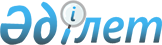 О внесении изменения в решение Уланского районного маслихата от 27 декабря 2021 года № 98 "Об определении порядка и размера возмещения затрат на обучение на дому детей с ограниченными возможностями из числа инвалидов по индивидуальному учебному плану в Уланском районе"Решение Уланского районного маслихата Восточно-Казахстанской области от 17 мая 2022 года № 149. Зарегистрировано в Министерстве юстиции Республики Казахстан 19 мая 2022 года № 28122
      Уланский районный маслихат РЕШИЛ:
      1. Внести в решение Уланского районного маслихата "Об определении порядка и размера возмещения затрат на обучение на дому детей с ограниченными возможностями из числа инвалидов по индивидуальному учебному плану в Уланском районе" от 27 декабря 2021 года № 98 (зарегистрировано в Реестре государственной регистрации нормативных правовых актов под № 26153) следующее изменение:
      приложение 1 указанного решения изложить в новой редакции согласно приложению к настоящему решению.
      2. Настоящее решение вводится в действие по истечении десяти календарных дней после дня его первого официального опубликования. Порядок и размер возмещения затрат на обучение на дому детей с ограниченными возможностями из числа инвалидов по индивидуальному учебному плану в Уланском районе
      1. Настоящий порядок и размер возмещения затрат на обучение на дому детей с ограниченными возможностями из числа инвалидов по индивидуальному учебному плану в Уланском районе разработаны в соответствии с Правилами оказания государственной услуги "Возмещение затрат на обучение на дому детей-инвалидов", утвержденными Приказом Министра труда и социальной защиты населения Республики Казахстан от 25 марта 2021 года № 84 "О некоторых вопросах оказания государственных услуг в социально-трудовой сфере" (зарегистрирован в Реестре государственной регистрации нормативных правовых актов за № 22394) (далее - Правила возмещения затрат).
      2. Возмещение затрат на обучение детей с ограниченными возможностями из числа инвалидов по индивидуальному учебному плану (далее - возмещение затрат на обучение) производится государственным учреждением "Отдел занятости и социальных программ Уланского района" на основании справки из учебного заведения, подтверждающей факт обучения ребенка-инвалида на дому.
      3. Возмещение затрат на обучение (кроме детей-инвалидов, находящихся на полном государственном обеспечении и детей-инвалидов, в отношении которых родители лишены родительских прав) предоставляется одному из родителей или иным законным представителям детей-инвалидов, независимо от дохода семьи.
      4. Возмещение затрат на обучение производится с месяца обращения до окончания срока, установленного в заключении психолого-медико-педагогической консультации.
      5. При наступлении обстоятельств, повлекших прекращение возмещения затрат (достижение ребенком-инвалидом восемнадцати лет, окончания срока инвалидности, в период обучения ребенка - инвалида в государственных учреждениях, смерть ребенка-инвалида), выплата прекращается с месяца, следующего за тем, в котором наступили соответствующие обстоятельства.
      6. Перечень документов, необходимых для возмещения затрат на обучение на дому детей с ограниченными возможностями из числа инвалидов предоставляется согласно приложению 3 к Правилам возмещения затрат, при этом кандасами для идентификации личности вместо документа, удостоверяющего личность, предоставляется удостоверение кандаса.
      7. Размер возмещения затрат на обучение на дому детей с ограниченными возможностями, из числа инвалидов, по индивидуальному учебному плану равен четырем месячным расчетным показателям на каждого ребенка - инвалида в месяц в течение учебного года.
      8. Основания для отказа в возмещении затрат на обучение предусмотрены строкой девять приложения 3 к Правилам возмещения затрат.
					© 2012. РГП на ПХВ «Институт законодательства и правовой информации Республики Казахстан» Министерства юстиции Республики Казахстан
				
      Секретарь маслихата 

Г. Калиева
Приложение к решению 
от 17 мая 2022 года № 149Приложение 1 к решению 
маслихата Уланского района 
от 27 декабря 2021 года № 98